Magnificat in E-flat Major BWV 243.1 (243a), Christmas version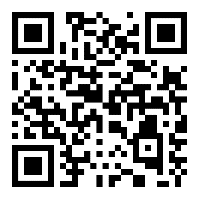 Scan or go to http://www.bachcantatatexts.org/BWV243.1B for an annotated translation1. Magnificat anima mea Dominum.1. My soul magnifies the Lord.2. Et exultavit spiritus meus in Deo salutari meo.2. And my spirit has rejoiced in God my savior.A. Vom Himmel hoch da komm ich her,Ich bring euch gute neue Mär,Der guten Mär bring ich so viel, Davon ich singen und sagen will.A. There from heaven [on] high, I [God’s angel] come here [to earth];I bring you [shepherds] good, new tidings;Good tidings I bring so many Of which I wish to sing and speak.3.–4. Quia respexit humilitatem ancillae suae, ecce enim ex hoc beatam me dicent omnes generationes.3.–4. For he has regarded the lowliness of his maidservant; for behold, from henceforth all generations will call me blessed.5. Quia fecit mihi magna qui potens est, et sanctum nomen eius.5. For he who is mighty has done great [things] for me, and holy [is] his name.B. Freut euch und jubiliert, Zu Bethlehem gefunden wirdDas herzeliebe Jesulein,Das soll euer Freud und Wonne sein.B. Rejoice and exult; In Bethlehem is to be foundThe beloved little Jesus,Who shall be your joy and bliss.6. Et misericordia a progenie in progenies timentibus eum.6. And [his] mercy [is] on those who fear him, from generation to generations.7. Fecit potentiam in brachio suo; dispersit superbos mente cordis sui.7. He has dealt might with his arm; he has scattered the arrogant in the imagination of their heart.C. Gloria in excelsis Deo. Et in terra pax hominibus, bona voluntas.C. Glory to God on high [in heaven]. And on earth peace to persons, [and] good will.8. Deposuit potentes de sede et exaltavit humiles.8. He has put down the mighty from their seat, and lifted up the lowly.9. Esurientes implevit bonis, et divites dimisit inanes.9. He has filled the hungry with good [things], and the rich he has sent away empty.D. Virga Jesse floruit, Emanuel noster apparuit; Induit carnem hominus,Fit puer delectabilis. Alleluia.D. The “rod of Jesse” [God’s messiah] has blossomed, Our Immanuel [“God-with-us”] has appeared;He [God] has [in Jesus] put on human flesh,He has been created a delightful child. Hallelujah.10. Suscepit Israel puerum suum, recordatus misericordiae suae.10. He has taken up his child/servant Israel, mindful of his mercy;11. Sicut locutus est ad patres nostros, Abraham et semini eius in saecula.11. As he has spoken to our fathers, to Abraham and to his seed forever.12. Gloria Patri; Gloria Filio; Gloria et Spiritui Sancto. Sicut erat in principio et nunc et semper et in saecula saeculorum. Amen.12. Glory to [God] the Father; glory to the Son; glory also to the Holy Spirit. As it was in the beginning, and [is] now, and always, and forever and ever. Amen.(transl. Michael Marissen and Daniel R. Melamed)